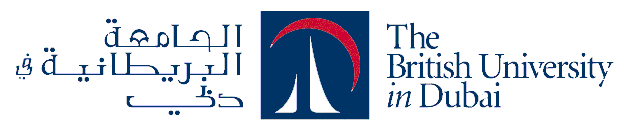 Planned Programme Study:Evaluation of Study Skills Needs:CommentsI have read the study plan and comments and agree that it accurately represents the discussions.___________________________________ 			      		       _____________________		         Student								            DateNote: A copy of the study plan to be forwarded to the Faculty Administrator DOCTORAL STUDY PLANStudent Name:Student ID Number:Date:Term:Programme:  Academic Year:Faculty:Mode of Study:        □  Full-time    □  Part-time  MODULE CODEMODULE NAMETerm/YearCommentsPRINT NAMEAPPROVALS     _______________________________ 	     _____________________           	Student Academic Tutor                                        Date     _______________________________	     _____________________           HoP/ Programme Coordinator	                         Date